Уважаемые докладчики, прошу Вас, предоставить  информацию и проект решения по 8-ой  сессии, находящимся в Вашей компетенции, в Собрание депутатов до 19 марта 2021 года на бумажном и электронном носителе.Направляю  Вам  повестку 8-го заседания Собрания депутатов Карталинского муниципального района, которое состоится 25 марта 2021 года в 11-00 часов местного времени в большом зале администрации Карталинского муниципального района. Прошу не планировать командировки и другие мероприятия в этот день.О выполнении плана мероприятий за 2020 год по реализации основных положений Послания Президента Российской Федерации  Федеральному Собранию Российской Федерации и Послания Губернатора   Челябинской области Законодательному Собранию Челябинской области (Ломовцев С.В., Крысова Т.С.), Михайлова Т.С., Постолов П.А., Губчик О.В.).Об отчёте о работе Собрания депутатов Карталинского муниципального района за 2020 год (Слинкин Е.Н.).О назначении и проведении публичных слушаний по проекту решения Собрания депутатов Карталинского  муниципального района «Об исполнении бюджета Карталинского муниципального района за 2020 год» (Слинкин Е.Н.).О внесении изменений в Решение Собрания депутатов Карталинского муниципального района от 24 декабря 2020 года №37 «О бюджете Карталинского муниципального района на 2021 год и на плановый период 2022 и 2023 годов»  (Свертилова Н.Н.).О работе муниципального учреждения здравоохранения «Карталинская городская больница» за  2020 год (Губчик О.В.).Об итогах диспансеризации, профилактических осмотров взрослого населения и медицинских осмотров несовершеннолетних Карталинского муниципального района в 2020 году. Планы на 2020 год. (Губчик О.В.).О готовности агропромышленного комплекса района к весенне-полевым работам (Постолов П.А.).Об отчёте об итогах работы Муниципального учреждения «Комплексный Центр социального обслуживания населения» Карталинского муниципального района за  2020 год (Протасова Е.В.).О выполнении за 2020 год муниципальной программы  «Внесение в государственный кадастр недвижимости сведений о границах населённых пунктов  Карталинского муниципального района Челябинской области на  2017-2023 годы (Ломовцев С.В.).О выполнении за 2020 год муниципальной программы "Поддержка и развитие малого и среднего предпринимательства на территории Карталинского муниципального района на 2019-2021 годы" (Максимовская Н.А.).О выполнении за 2020 год муниципальной программы "Организация отдыха, оздоровления и занятости детей и подростков в Карталинском муниципальном районе на 2019-2023 годы» (Михайлова Т.С., Крысова Т.С.).О назначении и проведении публичных слушаний по проекту решения Собрания депутатов Карталинского муниципального района «О внесении изменений и дополнений в Устав Карталинского муниципального района» (Бакатнюк М.Ф.).О присвоении звания «Почётный гражданин Карталинского муниципального района» Гогиберидзе Д.Р. (Слинкин Е.Н.).О внесении изменений в Положение «О муниципальных правовых актах  Карталинского муниципального района  (Макарова Г.Р.).О внесении изменений в Решение Собрания депутатов Карталинского муниципального района от 24.12.2020 года №44-Н (Селезнёва Е.С).Об утверждении Перечня недвижимого и движимого имущества, находящегося в собственности ОО «Газпром трансгаз Екатеринбург», передаваемого в собственность Карталинского муниципального района» (Селезнёва Е.С).Об утверждении Положения «Об аренде имущества, находящегося в муниципальной собственности Карталинского муниципального района (Селезнёва Е.С).Об утверждении методики расчёта арендной платы за пользование имуществом, находящимся в собственности Карталинского муниципального района (Селезнёва Е.С).О назначении на должность аудитора Контрольно-счётной палаты Карталинского муниципального района (Е.Н.Слинкин).Разное.Председатель Собрания депутатовКарталинского муниципального района                                                   Е.Н.Слинкин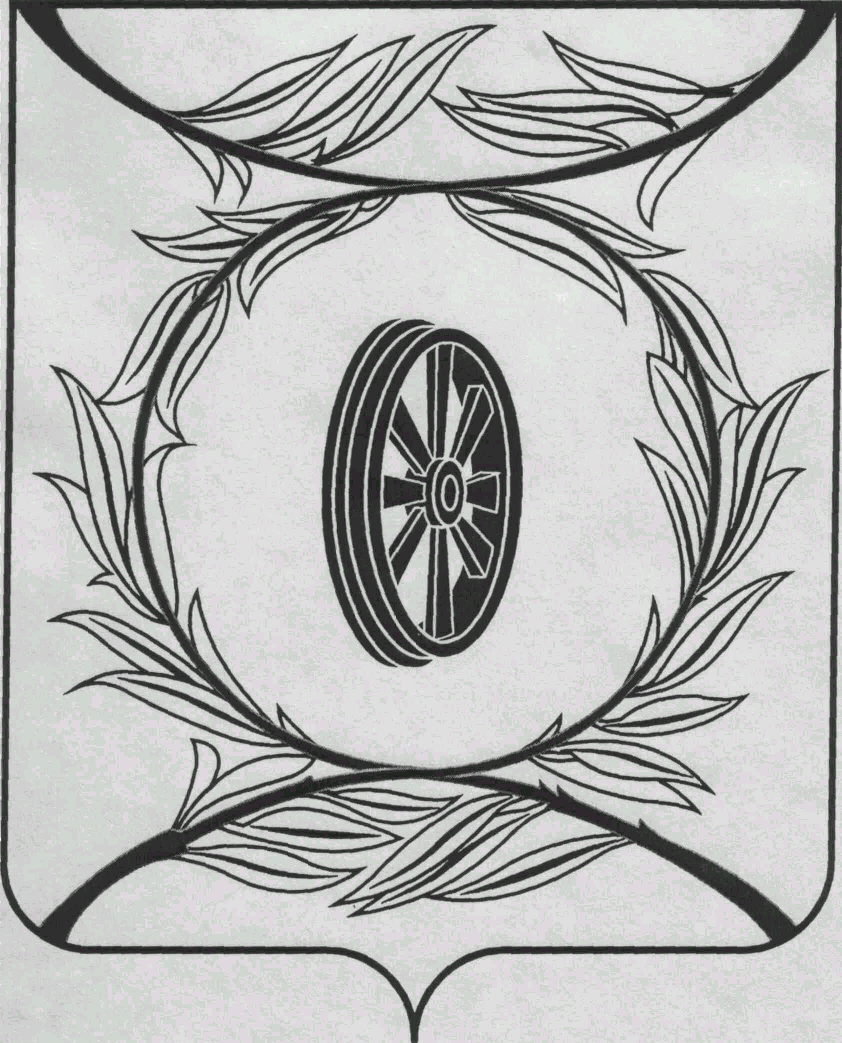                СОБРАНИЕ ДЕПУТАТОВ
                    КАРТАЛИНСКОГО  
          МУНИЦИПАЛЬНОГО РАЙОНА             457351, Челябинская область
           город Карталы, улица Ленина, 1
           телефон/факс : (835133)  2-20-57
          от 24 марта 2021 года №86телефон : (835133) 2-28-90от ____ января 2014  года №_____ДепутатамГлавам поселенийДокладчикамПриглашённым 